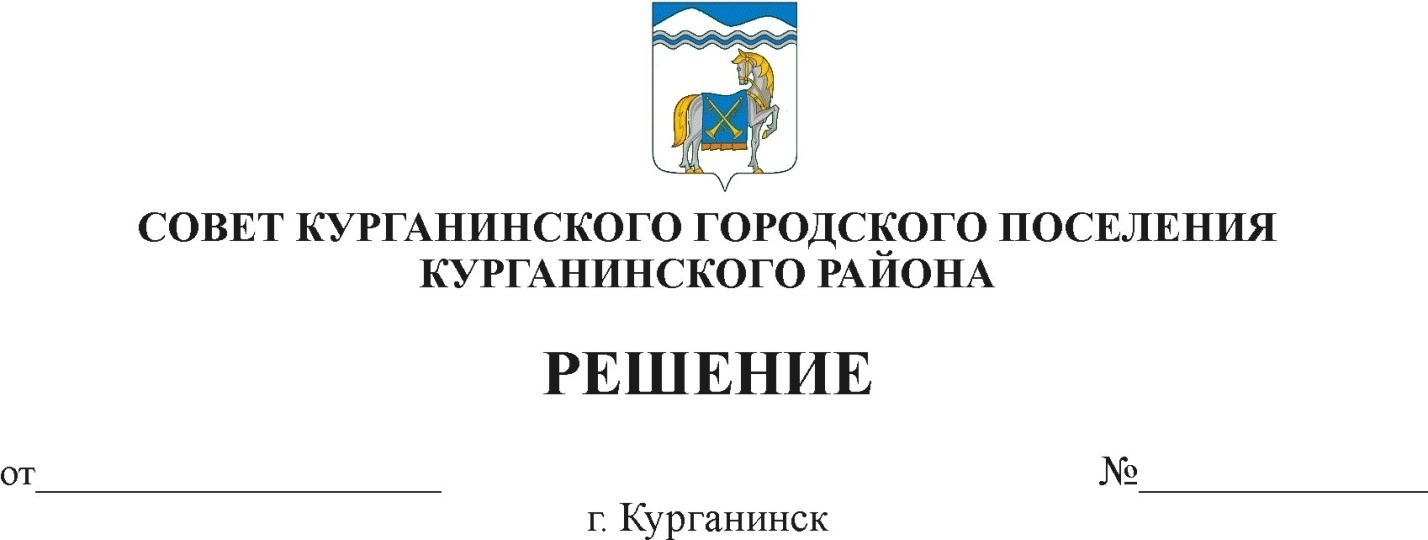        18.06.2020                                                                                52О проекте Устава Курганинского городского поселения Курганинского района В целях приведения Устава Курганинского городского поселения Курганинского района в соответствие с действующим законодательством,             в соответствии со статьи 28, статей 44 Федерального закона от 6 октября           2003 года № 131-ФЗ «Об общих принципах организации местного самоуправления в Российской Федерации», статьей 61 Устава Курганинского городского поселения Курганинского района, Совет Курганинского городского поселения Курганинского района р е ш и л:1. Принять проект изменений и дополнений в Устав Курганинского городского поселения Курганинского района (приложение № 1). 	2. Опубликовать (обнародовать) проект изменений и дополнений                            в Устав Курганинского городского поселения Курганинского района, в срок    до 19 июня 2020 года в «Вестнике Курганинского городского поселения Курганинского района» и разместить на официальном сайте администрации Курганинского городского поселения Курганинского района в сети «Интернет».	3. Создать оргкомитет по проведению публичных слушаний по теме: «Рассмотрение проекта изменений и дополнений в Устав Курганинского городского поселения Курганинского района» (приложение № 2). 	 4. Для обсуждения проекта изменений и дополнений в Устав Курганинского городского поселения Курганинского района с участием жителей, провести публичные слушания по теме: «Рассмотрение проекта изменений и дополнений в Устав Курганинского городского поселения Курганинского района» 20 июля 2020 года, в 16 часов 00 минут  в здании администрации Курганинского городского поселения Курганинского района, по адресу: г. Курганинск, ул. Ленина, 27, кабинет №101 согласно Порядку учета предложений и участия граждан в проект изменений и дополнений                       в Устав Курганинского городского поселения Курганинского района (приложение № 3).	5. Установить, что предложения граждан по проекту изменений                     и дополнений в Устав Курганинского городского поселения Курганинского 2района принимаются в письменном виде оргкомитетом  до 17 июля 2020 года. Предложения будут приниматься по адресу: город Курганинск, улица Ленина,27 (здание администрации Курганинского городского поселения,), кабинет 108, с 9-00 до 16-00 часов, с 12 час. до 12час. 45 мин. перерыв, ежедневно, кроме субботы и воскресенья.          6. Публичные слушания назначить на   20 июля  2020  года  на 16 часов 00 мин.         7. Результаты публичных слушаний, а также сообщение о том,                что состоялось обсуждение проекта изменений и дополнений в Устав Курганинского городского поселения Курганинского района, об отсутствии     или наличии предложений граждан с их перечислением опубликовать в срок            до 22 июля 2020 года в газете «Курганинские известия».  	8. Опубликовать настоящее решение в средствах массовой информации.9. Контроль за выполнением настоящего решения оставляю за собой.10. Настоящее решение вступает в силу со дня его официального опубликования.Заместитель председателя СоветаКурганинского городского поселенияКурганинского района                                                                           Г.Н. Балаянц ПРИЛОЖЕНИЕ № 1УТВЕРЖДЕНО  решением СоветаКурганинского городского поселенияКурганинского района                                                                      от 18.06.2020 года № 52                                                                                                                      Измененияв Устав Курганинского городского поселения Курганинского района1. Пункт 22 статьи 8 "Вопросы местного значения поселения" после слов "утверждение подготовленной на основе генеральных планов поселения документации по планировке территории," дополнить словами "выдача градостроительного плана земельного участка, расположенного в границах поселения,".2. Часть 4 статьи 23 "Структура органов местного самоуправления поселения" изложить в следующей редакции:"4. В случае внесения в устав поправки, предусматривающей изменение численности депутатов Совета, данные изменения применяются к Совету нового созыва (избранному после вступления в силу соответствующей поправки).".3. Пункт 11 части 6 статьи 25 "Статус депутата Совета" дополнить словами ", если иное не предусмотрено Федеральным законом                            от 06.10.2003 № 131-ФЗ "Об общих принципах организации местного самоуправления       в Российской Федерации".".4. Часть 9 статьи 31 "Глава поселения" изложить в следующей редакции:"9. Глава поселения не вправе:1) заниматься предпринимательской деятельностью лично или через доверенных лиц;2) участвовать в управлении коммерческой или некоммерческой организацией, за исключением следующих случаев:а) участие на безвозмездной основе в управлении политической партией, органом профессионального союза, в том числе выборным органом первичной профсоюзной организации, созданной в органе местного самоуправления, аппарате избирательной комиссии муниципального образования, участие           в съезде (конференции) или общем собрании иной общественной организации, жилищного, жилищно-строительного, гаражного кооперативов, товарищества собственников недвижимости;б) участие на безвозмездной основе в управлении некоммерческой организацией (кроме участия в управлении политической партией, органом профессионального  союза,  в  том  числе  выборным  органом первичной 2профсоюзной организации, созданной в органе местного самоуправления, аппарате избирательной комиссии муниципального образования, участия            в съезде (конференции) или общем собрании иной общественной организации, жилищного, жилищно-строительного, гаражного кооперативов, товарищества собственников недвижимости) с предварительным уведомлением                         в установленном порядке главы администрации (губернатора) Краснодарского края;в) представление на безвозмездной основе интересов поселения в совете муниципальных образований Краснодарского края, иных объединениях муниципальных образований, а также в их органах управления;г) представление на безвозмездной основе интересов поселения                в органах управления и ревизионной комиссии организации, учредителем (акционером, участником) которой является поселение, в соответствии                с муниципальными правовыми актами, определяющими порядок осуществления от имени поселения полномочий учредителя организации либо порядок управления находящимися в муниципальной собственности акциями (долями в уставном капитале);д) иные случаи, предусмотренные федеральными законами;3) заниматься иной оплачиваемой деятельностью, за исключением преподавательской, научной и иной творческой деятельности. При этом преподавательская, научная и иная творческая деятельность не может финансироваться исключительно за счет средств иностранных государств, международных и иностранных организаций, иностранных граждан и лиц без гражданства, если иное не предусмотрено международным договором Российской Федерации или законодательством Российской Федерации;4) входить в состав органов управления, попечительских                       или наблюдательных советов, иных органов иностранных некоммерческих неправительственных организаций и действующих на территории Российской Федерации их структурных подразделений, если иное не предусмотрено международным договором Российской Федерации или законодательством Российской Федерации.".5. Пункт 12 части 2 статьи 32 "Полномочия главы поселения" изложить в следующей редакции:"12) принимает решения об отнесении возникших чрезвычайных ситуаций к чрезвычайным ситуациям муниципального характера, проведении эвакуационных мероприятий в чрезвычайных ситуациях;".6. Пункт 16 части 1 статьи 33 "Досрочное прекращение полномочий главы поселения" дополнить словами ", если иное не предусмотрено Федеральным законом от 06.10.2003 № 131-ФЗ "Об общих принципах организации местного самоуправления в Российской Федерации".".7. Абзац шестой части 2 статьи 34 "Гарантии осуществления полномочий главы поселения, депутата Совета" признать утратившим силу.8. Статью 76 "Муниципальные заимствования, муниципальные гарантии" изложить в следующей редакции:3"Статья 76. Муниципальные заимствования, муниципальные гарантии1. Под муниципальными внутренними заимствованиями понимается привлечение от имени поселения заемных средств в местный бюджет путем размещения муниципальных ценных бумаг и в форме кредитов из других бюджетов бюджетной системы Российской Федерации и от кредитных организаций, по которым возникают долговые обязательства поселения как заемщика, выраженные в валюте Российской Федерации.Муниципальные внутренние заимствования осуществляются в целях финансирования дефицита местного бюджета, а также погашения долговых обязательств поселения, пополнения в течение финансового года остатков средств на счетах местного бюджета.2. Под муниципальными внешними заимствованиями понимается привлечение кредитов в местный бюджет из федерального бюджета от имени поселения в рамках использования Российской Федерацией целевых иностранных кредитов, по которым возникают долговые обязательства поселения перед Российской Федерацией, выраженные в иностранной валюте.Муниципальные внешние заимствования осуществляются в целях финансирования проектов, включенных в программу государственных внешних заимствований Российской Федерации на очередной финансовый год                   и плановый период.3. Право осуществления муниципальных заимствований от имени поселения принадлежит администрации.4. Программа муниципальных заимствований является приложением       к решению о местном бюджете.5. Предельные объемы размещения муниципальных ценных бумаг          на очередной финансовый год  по номинальной стоимости устанавливаются Советом в соответствии с верхними пределами муниципального внутреннего долга, установленными решением о местном бюджете.	6. Предоставление муниципальных гарантий осуществляется                      в соответствии с полномочиями органов местного самоуправления                     на основании решения Совета о местном бюджете на очередной финансовый год, решений администрации, а также договора о предоставлении муниципальной гарантии.	Письменная форма муниципальной гарантии является обязательной.	Муниципальная гарантия предоставляется в валюте, в которой выражена сумма основного обязательства.	Вступление в силу муниципальной гарантии определяется календарной датой или наступлением определенного события (условия), указанного               в гарантии.	Кредиты и займы (в том числе облигационные), обеспечиваемые муниципальными гарантиями, должны быть целевыми.	7. В случае установления факта нецелевого использования средств кредита (займа, в том числе облигационного), обеспеченного муниципальной 4гарантией, в случае неисполнения или ненадлежащего исполнения обязательств, установленных договором о предоставлении муниципальной гарантии, принципал и бенефициар несут ответственность, установленную законодательством Российской Федерации, договором о предоставлении муниципальной гарантии.8. Предоставление муниципальной гарантии, а также заключение договора о предоставлении муниципальной гарантии осуществляется после представления принципалом и (или) бенефициаром в администрацию, либо агенту, привлеченному в соответствии с пунктом 5 статьи 115.2 Бюджетного кодекса Российской Федерации, полного комплекта документов согласно перечню, устанавливаемому администрацией.Анализ финансового состояния принципала, проверка достаточности, надежности и ликвидности обеспечения, предоставляемого в соответствии          с абзацем третьим пункта 1.1 статьи 115.2 Бюджетного кодекса Российской Федерации, при предоставлении муниципальной гарантии, а также мониторинг финансового состояния принципала, контроль за достаточностью, надежностью и ликвидностью предоставленного обеспечения после предоставления муниципальной гарантии осуществляются в соответствии с актами администрации финансовым органом поселения либо агентом, привлеченным  в соответствии с пунктом 5 статьи 115.2 Бюджетного кодекса Российской Федерации.9. Программа муниципальных гарантий в валюте Российской Федерации является приложением к решению о местном бюджете.10. От имени поселения муниципальные гарантии предоставляются администрацией в пределах общей суммы предоставляемых гарантий, указанной в решении Совета о местном бюджете на очередной финансовый год, в соответствии с требованиями Бюджетного кодекса Российской Федерации      и в порядке, установленном муниципальными правовыми актами.Обязательства, вытекающие из муниципальной гарантии, включаются     в состав муниципального долга.Предоставление и исполнение муниципальной гарантии подлежит отражению в муниципальной долговой книге.".9. Часть 1 статьи 78 "Осуществление финансового контроля" изложить    в следующей редакции:"1. Муниципальный финансовый контроль осуществляется в целях обеспечения соблюдения положений правовых актов, регулирующих бюджетные правоотношения, правовых актов, обусловливающих публичные нормативные обязательства и обязательства по иным выплатам физическим лицам из местного бюджета, а также соблюдения условий муниципальных контрактов, договоров (соглашений) о предоставлении средств из местного бюджета.Муниципальный финансовый контроль подразделяется на внешний        и внутренний, предварительный и последующий.".10. Части 5, 6 статьи 78 "Осуществление финансового контроля" 5изложить в следующей редакции:"5. Полномочиями органа внутреннего муниципального финансового контроля по осуществлению внутреннего муниципального финансового контроля являются:контроль за соблюдением положений правовых актов, регулирующих бюджетные правоотношения, в том числе устанавливающих требования               к бухгалтерскому учету и составлению и представлению бухгалтерской (финансовой) отчетности муниципальных учреждений;контроль за соблюдением положений правовых актов, обусловливающих публичные нормативные обязательства и обязательства по иным выплатам физическим лицам из местного бюджета, а также за соблюдением условий договоров (соглашений) о предоставлении средств из местного бюджета, муниципальных контрактов;контроль за соблюдением условий договоров (соглашений), заключенных в целях исполнения договоров (соглашений) о предоставлении средств              из местного бюджета, а также в случаях, предусмотренных Бюджетным кодексом Российской Федерации, условий договоров (соглашений), заключенных в целях исполнения муниципальных контрактов;контроль за достоверностью отчетов о результатах предоставления            и (или) использования средств местного бюджета (средств, предоставленных  из местного бюджета), в том числе отчетов о реализации муниципальных программ, отчетов об исполнении муниципальных заданий, отчетов                    о достижении значений показателей результативности предоставления средств из местного бюджета;контроль в сфере закупок, предусмотренный законодательством Российской Федерации о контрактной системе в сфере закупок товаров, работ, услуг для обеспечения государственных и муниципальных нужд.6. Внутренний муниципальный финансовый контроль осуществляется   в установленном Бюджетным кодексом Российской Федерации порядке.11. Части 7-9 статьи 78 "Осуществление финансового контроля" признать утратившей силу.12. В части 1 статьи 79 "Составление, внешняя проверка, рассмотрение   и утверждение бюджетной отчетности" слово "сводной" исключить.13. Часть 7 статьи 79 "Составление, внешняя проверка, рассмотрение     и утверждение бюджетной отчетности" изложить в новой редакции:"7. Одновременно с годовым отчетом об исполнении местного бюджета представляются пояснительная записка к нему, содержащая анализ исполнения местного бюджета и бюджетной отчетности, и сведения о выполнении муниципального задания и (или) иных результатах использования бюджетных ассигнований, проект решения об исполнении бюджета, иная бюджетная отчетность об исполнении местного бюджета и документы, предусмотренные бюджетным законодательством Российской Федерации.".ПРИЛОЖЕНИЕ № 2УТВЕРЖДЕН  решением СоветаКурганинского городского поселенияКурганинского района                                                                 от 18.06.2020 года № 52                                                                                                                                                                                                                                                                        СОСТАВоргкомитета по учету предложений и проведению публичных слушаний проекта изменений и дополнений в Устав Курганинского городского поселения Курганинского района (в новой редакции) Глава Курганинского городского поселенияКурганинского района                                                                            В.П. РуденкоПРИЛОЖЕНИЕ № 3к решению Совета Курганинского городского поселенияКурганинского района                                                                    от 18.06.2020 года № 52                                                                                                                      ПОРЯДОКучета предложений и участия граждан в обсуждении проекта изменений и дополнений в Устав Курганинского городского поселения Курганинского района 1. Население Курганинского городского поселения Курганинского района с момента опубликования (обнародования) проекта изменений и дополнений     в Устав Курганинского городского поселения Курганинского района (в новой редакции) вправе участвовать в его обсуждении в следующих формах:1) проведения собраний граждан по месту жительства;2) массового обсуждения проекта устава муниципального образования Курганинское городское поселение в порядке, предусмотренном настоящим Порядком; 3) проведения публичных слушаний по проекту изменений и дополнений в Устав Курганинского городского поселения Курганинского района;4) в иных формах, не противоречащих действующему законодательству.2. Предложения о дополнениях и (или) изменениях по опубликованному проекту изменений и дополнений в Устав Курганинского городского поселения Курганинского района (в новой редакции) (далее - предложения), выдвинутые населением на публичных слушаниях, указываются в итоговом документе публичных слушаний, который передается в оргкомитет по учету предложений по проекту изменений и дополнений в Устав Курганинского городского поселения Курганинского района (в новой редакции) (далее – оргкомитет         по учету предложений).3. Предложения населения к опубликованному (обнародованному) проекту изменений и дополнений в Устав Курганинского городского поселения Курганинского района (в новой редакции) могут вноситься в срок не позднее чем за 5 дней до даты проведения публичных слушаний в оргкомитет по учету предложений (город Курганинск, ул. Ленина,27, администрация Курганинского городского поселения Курганинского района, кабинет 108)                                      и рассматриваются им в соответствии с настоящим Порядком.4. Внесенные предложения регистрируются оргкомитетом по учету предложений.     25. Предложения должны соответствовать Конституции Российской Федерации, требованиям Федерального закона Российской Федерации              от 6 октября 2003 года № 131-ФЗ «Об общих принципах организации  местного  самоуправления в Российской Федерации», федеральному законодательству, законодательству Краснодарского края.        6. Предложения должны соответствовать следующим требованиям:1) должны обеспечивать однозначное толкование положений проекта изменений и дополнений в устава муниципального образования Курганинское городское поселение;2) не допускать противоречие либо несогласованность с иными положениями устава муниципального образования Курганинское городское поселение.3) предложения должны содержать:- ссылки на абзац, пункт, часть, статью проекта;- текст проекта;- текст предложения к проекту, и их обоснования;- текст проекта с учетом предложения.4) в предложениях должны быть указаны:- фамилия, имя, отчество жителя;- адрес регистрации;- личная подпись жителя (жителей), вносящего предложение.7. Предложения, внесенные с нарушением требований и сроков, предусмотренных настоящим Порядком, по решению оргкомитета по учету предложений могут быть оставлены без рассмотрения.8. По итогам изучения, анализа и обобщения внесенных предложений оргкомитет по учету предложений составляет заключение.9. Заключение оргкомитета по учету предложений на внесенные предложения должно содержать следующие положения:1) общее количество поступивших предложений;2) количество поступивших предложений, оставленных в соответствии     с настоящим Порядком без рассмотрения;3) отклоненные предложения ввиду несоответствия требованиям, предъявляемым настоящим Порядком;4) предложения, рекомендуемые оргкомитетом по учету предложений        к отклонению;5) предложения, рекомендуемые оргкомитетом по учету предложений для внесения в текст проекта устава муниципального образования Курганинское городское поселение.10. Оргкомитет по учету предложений представляет в Совет Курганинского городского поселения Курганинского района свое заключение    и материалы деятельности оргкомитета по учету предложений                              с приложением всех поступивших предложений.    311. Перед решением вопроса о принятии (включении в текст проекта Устава Курганинского городского поселения Курганинского района (в новоредакции) или отклонении предложений Совет Курганинского городского поселения Курганинского района в соответствии с Регламентом заслушивает доклад председательствующего на сессии Курганинского городского поселения Курганинского района либо уполномоченного члена оргкомитета по учету предложений о деятельности оргкомитета по учету предложений.12. Итоги рассмотрения поступивших предложений с обязательным содержанием принятых (включенных в изменение и дополнение в Устав Курганинского городского поселения Курганинского района (в новой редакции) предложений подлежат официальному опубликованию (обнародованию).13. Участие граждан в обсуждении проекта на публичных слушаниях осуществляется в соответствии с Положением о публичных слушаниях               в Курганинском городском поселении Курганинского района, утвержденным Советом Курганинского городского поселения Курганинского района                    от 29 июня 2006 года № 30 и опубликованным в газете «Курганинские известия» от 1 августа 2006 года № 82 (10193).Глава Курганинского городского поселенияКурганинского района                                                                            В.П. РуденкоБалаянцГеннадий Николаевич- депутат Совета Курганинского городского поселения Курганинского района;ШарковаИрина СергеевнаСидненкоТатьяна АндреевнаМатусар Людмила Генриховна-начальник юридического отдела администрации Курганинского городского поселения Курганинского района;-начальник общего отделаадминистрации Курганинского городского поселения Курганинского района;-начальник  отдела по вопросам ЖКХадминистрации Курганинского городского поселения Курганинского района;ТитаренкоЛюдмила Владимировна- депутат Совета Курганинского городского поселения Курганинского района;МискарянАндроник Лазаревич-депутат Совета Курганинского городского поселения Курганинского района;СтольныйАртем Александрович-депутат Совета Курганинского городского поселения Курганинского района;